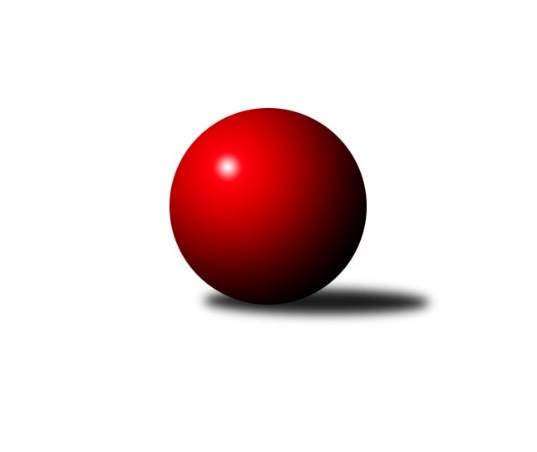 Č.14Ročník 2022/2023	20.1.2023Nejlepšího výkonu v tomto kole: 2619 dosáhlo družstvo: KK Dopravní podniky Praha AMistrovství Prahy 2 2022/2023Výsledky 14. kolaSouhrnný přehled výsledků:AC Sparta B	- TJ Rudná C	6:2	2530:2458	9.0:3.0	16.1.KK Dopravní podniky Praha A	- SK Meteor D	7:1	2619:2397	9.0:3.0	16.1.TJ Kobylisy C	- KK Slavia B	6:2	2397:2163	9.0:3.0	17.1.TJ Rudná B	- SK Uhelné sklady C	7:1	2437:2290	8.5:3.5	17.1.KK Konstruktiva Praha E	- KK Konstruktiva D	4:4	2486:2519	6.0:6.0	19.1.KK Slavoj D	- TJ Astra Zahradní Město B	5:3	2505:2436	9.0:3.0	19.1.SK Uhelné sklady B	- TJ Vršovice B	3:5	2206:2207	8.0:4.0	20.1.SK Uhelné sklady B	- TJ Rudná B	1:7	2135:2248	3.0:9.0	13.1.SK Uhelné sklady B	- KK Konstruktiva D	3:5	2242:2414	5.0:7.0	6.1.Tabulka družstev:	1.	TJ Kobylisy C	14	10	0	4	68.5 : 43.5 	100.5 : 67.5 	 2395	20	2.	TJ Vršovice B	14	10	0	4	66.0 : 46.0 	86.5 : 81.5 	 2358	20	3.	AC Sparta B	14	9	1	4	67.5 : 44.5 	93.5 : 74.5 	 2454	19	4.	TJ Rudná B	14	9	0	5	66.0 : 46.0 	97.5 : 70.5 	 2400	18	5.	KK Dopravní podniky Praha A	14	9	0	5	63.5 : 48.5 	91.5 : 76.5 	 2449	18	6.	KK Konstruktiva D	14	7	1	6	57.0 : 55.0 	83.0 : 85.0 	 2413	15	7.	KK Slavoj D	14	7	1	6	54.5 : 57.5 	84.0 : 84.0 	 2391	15	8.	TJ Rudná C	14	6	2	6	57.5 : 54.5 	80.0 : 88.0 	 2374	14	9.	TJ Astra Zahradní Město B	14	6	0	8	47.5 : 64.5 	74.5 : 93.5 	 2326	12	10.	KK Konstruktiva Praha E	14	5	1	8	48.5 : 63.5 	74.5 : 93.5 	 2377	11	11.	SK Meteor D	14	5	1	8	48.0 : 64.0 	78.0 : 90.0 	 2374	11	12.	SK Uhelné sklady C	14	5	0	9	49.0 : 63.0 	79.0 : 89.0 	 2370	10	13.	SK Uhelné sklady B	14	4	0	10	47.0 : 65.0 	81.0 : 87.0 	 2377	8	14.	KK Slavia B	14	2	1	11	43.5 : 68.5 	72.5 : 95.5 	 2283	5Podrobné výsledky kola:	 AC Sparta B	2530	6:2	2458	TJ Rudná C	Kamila Svobodová	 	 213 	 232 		445 	 2:0 	 422 	 	210 	 212		Anna Novotná	Vladimíra Pavlatová	 	 232 	 183 		415 	 1:1 	 391 	 	180 	 211		Jan Klégr	Vít Fikejzl	 	 189 	 220 		409 	 2:0 	 379 	 	183 	 196		Hana Poláčková	Zdeněk Cepl	 	 210 	 220 		430 	 2:0 	 399 	 	205 	 194		Štěpán Fatka	Vojtěch Krákora	 	 199 	 198 		397 	 1:1 	 417 	 	223 	 194		Marek Dvořák	Miroslav Viktorin	 	 207 	 227 		434 	 1:1 	 450 	 	227 	 223		Jarmila Zimákovározhodčí:  Vedoucí družstevNejlepší výkon utkání: 450 - Jarmila Zimáková	 KK Dopravní podniky Praha A	2619	7:1	2397	SK Meteor D	Jaroslav Vondrák	 	 195 	 204 		399 	 1:1 	 391 	 	178 	 213		Ivan Hrbek	Jindřich Habada	 	 210 	 218 		428 	 1:1 	 471 	 	260 	 211		Miroslav Šostý	Jan Novák	 	 236 	 225 		461 	 2:0 	 350 	 	177 	 173		Jan Pozner	Miroslav Tomeš	 	 217 	 230 		447 	 2:0 	 396 	 	198 	 198		Zdeněk Míka	Jiří Brada	 	 224 	 245 		469 	 2:0 	 375 	 	195 	 180		Michael Šepič	Jindřich Málek	 	 195 	 220 		415 	 1:1 	 414 	 	209 	 205		Vladimír Dvořákrozhodčí: Nejlepší výkon utkání: 471 - Miroslav Šostý	 TJ Kobylisy C	2397	6:2	2163	KK Slavia B	Michal Kliment	 	 196 	 201 		397 	 2:0 	 368 	 	182 	 186		Milan Mareš	Václav Císař	 	 199 	 211 		410 	 2:0 	 316 	 	155 	 161		David Doležal	Vojtěch Vojtíšek	 	 220 	 214 		434 	 2:0 	 392 	 	212 	 180		Josef Kocan	Karel Erben	 	 220 	 189 		409 	 2:0 	 330 	 	165 	 165		Milan Mareš st.	Markéta Březinová	 	 186 	 199 		385 	 0:2 	 393 	 	189 	 204		Michal Kocan	Marián Kováč	 	 192 	 170 		362 	 1:1 	 364 	 	183 	 181		Jiří Kryda st.rozhodčí:  Vedoucí družstevNejlepší výkon utkání: 434 - Vojtěch Vojtíšek	 TJ Rudná B	2437	7:1	2290	SK Uhelné sklady C	Pavel Kasal	 	 225 	 203 		428 	 1.5:0.5 	 419 	 	225 	 194		Dana Školová	Adam Lesák	 	 184 	 178 		362 	 0:2 	 385 	 	185 	 200		Jiří Bendl	Miroslav Kýhos	 	 216 	 190 		406 	 2:0 	 364 	 	186 	 178		Tomáš Novák	Radek Machulka	 	 202 	 200 		402 	 1:1 	 389 	 	206 	 183		Eva Kozáková	Tomáš Keller	 	 214 	 193 		407 	 2:0 	 344 	 	172 	 172		Miloš Endrle	Peter Koščo	 	 217 	 215 		432 	 2:0 	 389 	 	196 	 193		Jiří Budilrozhodčí: Pavel KasalNejlepší výkon utkání: 432 - Peter Koščo	 KK Konstruktiva Praha E	2486	4:4	2519	KK Konstruktiva D	Zbyněk Lébl	 	 202 	 219 		421 	 2:0 	 363 	 	178 	 185		Magdaléna Jakešová	František Vondráček	 	 192 	 190 		382 	 0:2 	 461 	 	217 	 244		Stanislav Vesecký	Stanislava Švindlová	 	 189 	 179 		368 	 0:2 	 437 	 	207 	 230		Eva Kopřivová	Petr Mašek	 	 225 	 220 		445 	 2:0 	 422 	 	218 	 204		Tomáš Eštók	Milan Perman	 	 222 	 200 		422 	 1:1 	 413 	 	208 	 205		Šarlota Smutná	Bohumír Musil	 	 232 	 216 		448 	 1:1 	 423 	 	204 	 219		Jaroslav Pleticha ml.rozhodčí:  Vedoucí družstevNejlepší výkon utkání: 461 - Stanislav Vesecký	 KK Slavoj D	2505	5:3	2436	TJ Astra Zahradní Město B	Roman Hrdlička	 	 224 	 225 		449 	 2:0 	 411 	 	213 	 198		Petr Peřina	Danuše Kuklová	 	 193 	 214 		407 	 1:1 	 410 	 	226 	 184		Lucie Hlavatá	Markéta Baťková *1	 	 210 	 164 		374 	 1:1 	 382 	 	184 	 198		Radovan Šimůnek	Daniel Kulhánek	 	 198 	 205 		403 	 1:1 	 409 	 	196 	 213		Marek Sedlák	Blanka Koubová	 	 204 	 225 		429 	 2:0 	 390 	 	191 	 199		Tomáš Kudweis	Hana Zdražilová	 	 215 	 228 		443 	 2:0 	 434 	 	213 	 221		Vojtěch Kosteleckýrozhodčí: Vedoucí družstevstřídání: *1 od 55. hodu Jana PrůšováNejlepší výkon utkání: 449 - Roman Hrdlička	 SK Uhelné sklady B	2206	3:5	2207	TJ Vršovice B	Markéta Rajnochová	 	 188 	 205 		393 	 1:1 	 395 	 	208 	 187		Lukáš Pelánek	Marek Sedláček	 	 139 	 174 		313 	 1:1 	 325 	 	167 	 158		Květuše Pytlíková	Adam Rajnoch	 	 207 	 189 		396 	 2:0 	 377 	 	190 	 187		Karel Wolf	Pavel Černý	 	 214 	 221 		435 	 2:0 	 358 	 	164 	 194		Václav Papež	Roman Tumpach	 	 215 	 204 		419 	 2:0 	 323 	 	163 	 160		Jaroslav Havránek	Ján Rudinský	 	 127 	 123 		250 	 0:2 	 429 	 	213 	 216		Josef Hladíkrozhodčí:  Vedoucí družstevNejlepší výkon utkání: 435 - Pavel Černý	 SK Uhelné sklady B	2135	1:7	2248	TJ Rudná B	Miroslav Plachý	 	 154 	 184 		338 	 1:1 	 369 	 	196 	 173		Pavel Kasal	Marek Sedláček	 	 156 	 160 		316 	 0:2 	 369 	 	175 	 194		Jiří Zdráhal	Ján Rudinský	 	 171 	 183 		354 	 0:2 	 388 	 	172 	 216		Miroslav Kýhos	Jiří Kuděj	 	 192 	 168 		360 	 1:1 	 365 	 	173 	 192		Radek Machulka	Pavel Černý	 	 203 	 185 		388 	 1:1 	 363 	 	156 	 207		Petra Koščová	Roman Tumpach	 	 194 	 185 		379 	 0:2 	 394 	 	195 	 199		Peter Koščorozhodčí: Pavel KasalNejlepší výkon utkání: 394 - Peter Koščo	 SK Uhelné sklady B	2242	3:5	2414	KK Konstruktiva D	Markéta Rajnochová	 	 194 	 179 		373 	 0:2 	 459 	 	236 	 223		Stanislav Vesecký	Adam Rajnoch	 	 207 	 195 		402 	 2:0 	 369 	 	196 	 173		Marek Strečko	Pavel Černý	 	 206 	 198 		404 	 2:0 	 378 	 	184 	 194		Eva Kopřivová	Marek Sedláček	 	 171 	 177 		348 	 0:2 	 375 	 	191 	 184		Šarlota Smutná	Miroslav Míchal	 	 209 	 218 		427 	 1:1 	 411 	 	211 	 200		Tomáš Eštók	Ján Rudinský	 	 147 	 141 		288 	 0:2 	 422 	 	218 	 204		Jaroslav Pleticha ml.rozhodčí:  Vedoucí družstevNejlepší výkon utkání: 459 - Stanislav VeseckýPořadí jednotlivců:	jméno hráče	družstvo	celkem	plné	dorážka	chyby	poměr kuž.	Maximum	1.	Miroslav Míchal 	SK Uhelné sklady B	433.60	308.4	125.2	8.1	5/7	(457)	2.	Miroslav Viktorin 	AC Sparta B	432.31	295.1	137.3	7.3	6/6	(482)	3.	Miloslav Dušek 	SK Uhelné sklady C	430.37	294.0	136.4	5.2	6/6	(473)	4.	Vojtěch Vojtíšek 	TJ Kobylisy C	429.05	292.9	136.1	4.5	7/7	(462)	5.	Jaroslav Pleticha  ml.	KK Konstruktiva D	428.64	299.0	129.6	6.9	7/7	(470)	6.	Bohumír Musil 	KK Konstruktiva Praha E	428.50	293.2	135.3	4.7	7/8	(467)	7.	Jan Vácha 	AC Sparta B	424.25	299.0	125.3	7.8	5/6	(451)	8.	Markéta Rajnochová 	SK Uhelné sklady B	422.96	296.9	126.1	8.4	7/7	(484)	9.	Martin Machulka 	TJ Rudná B	422.00	290.8	131.3	5.3	6/7	(467)	10.	Miroslav Šostý 	SK Meteor D	419.60	291.2	128.4	8.4	6/7	(471)	11.	Jarmila Zimáková 	TJ Rudná C	418.77	298.1	120.6	7.2	6/6	(450)	12.	Pavel Kasal 	TJ Rudná B	418.59	294.7	123.9	7.9	7/7	(457)	13.	Vojtěch Kostelecký 	TJ Astra Zahradní Město B	418.58	293.7	124.9	5.1	6/8	(460)	14.	Roman Hrdlička 	KK Slavoj D	417.43	295.5	121.9	9.4	6/6	(472)	15.	Josef Kocan 	KK Slavia B	416.55	285.5	131.1	5.6	7/7	(443)	16.	Hana Zdražilová 	KK Slavoj D	416.53	289.2	127.4	7.1	6/6	(445)	17.	Jindřich Habada 	KK Dopravní podniky Praha A	415.50	298.8	116.7	10.1	7/7	(447)	18.	Jaroslav Vondrák 	KK Dopravní podniky Praha A	415.34	290.1	125.2	8.1	7/7	(452)	19.	Zbyněk Lébl 	KK Konstruktiva Praha E	414.45	292.1	122.4	6.5	8/8	(451)	20.	Jiří Bendl 	SK Uhelné sklady C	414.14	289.7	124.4	9.0	6/6	(451)	21.	Tomáš Eštók 	KK Konstruktiva D	413.55	289.8	123.7	8.1	6/7	(489)	22.	Jan Novák 	KK Dopravní podniky Praha A	413.11	282.4	130.7	8.1	6/7	(485)	23.	Karel Wolf 	TJ Vršovice B	413.04	277.6	135.5	5.9	5/6	(448)	24.	Zdeněk Boháč 	SK Meteor D	412.92	286.7	126.3	6.3	6/7	(473)	25.	Milan Mareš 	KK Slavia B	412.16	280.7	131.4	7.1	7/7	(475)	26.	Milan Perman 	KK Konstruktiva Praha E	411.31	285.0	126.3	7.4	7/8	(457)	27.	Michal Kocan 	KK Slavia B	410.38	289.6	120.8	8.1	7/7	(453)	28.	Šarlota Smutná 	KK Konstruktiva D	410.31	293.7	116.6	9.1	7/7	(456)	29.	Radovan Šimůnek 	TJ Astra Zahradní Město B	409.69	291.9	117.8	8.4	8/8	(450)	30.	Vít Fikejzl 	AC Sparta B	409.31	279.2	130.1	9.8	5/6	(454)	31.	Vladimír Dvořák 	SK Meteor D	409.29	286.1	123.2	8.2	7/7	(459)	32.	Jan Klégr 	TJ Rudná C	407.91	290.7	117.2	9.3	4/6	(446)	33.	Marek Sedlák 	TJ Astra Zahradní Město B	407.33	288.2	119.1	8.0	8/8	(439)	34.	Blanka Koubová 	KK Slavoj D	406.21	285.8	120.4	10.3	5/6	(446)	35.	Jindřich Málek 	KK Dopravní podniky Praha A	405.30	287.2	118.1	7.8	7/7	(466)	36.	Kamila Svobodová 	AC Sparta B	405.06	280.6	124.4	9.5	6/6	(445)	37.	Dana Školová 	SK Uhelné sklady C	403.83	289.1	114.8	9.2	6/6	(446)	38.	Marek Dvořák 	TJ Rudná C	402.69	286.2	116.5	8.9	6/6	(456)	39.	Štěpán Fatka 	TJ Rudná C	402.19	280.5	121.7	7.6	6/6	(426)	40.	Pavel Černý 	SK Uhelné sklady B	401.43	286.0	115.4	10.5	7/7	(435)	41.	Radek Machulka 	TJ Rudná B	401.37	283.9	117.5	8.0	6/7	(443)	42.	Vladimír Strnad 	TJ Vršovice B	400.80	277.0	123.8	7.6	5/6	(432)	43.	Karel Erben 	TJ Kobylisy C	400.31	281.0	119.3	9.2	7/7	(426)	44.	Josef Hladík 	TJ Vršovice B	399.57	281.9	117.7	7.2	6/6	(463)	45.	Anna Novotná 	TJ Rudná C	398.88	278.5	120.4	10.7	5/6	(432)	46.	Petra Švarcová 	KK Dopravní podniky Praha A	398.83	281.0	117.9	8.3	6/7	(421)	47.	Peter Koščo 	TJ Rudná B	398.54	285.4	113.2	10.5	7/7	(455)	48.	Daniel Kulhánek 	KK Slavoj D	398.43	279.7	118.7	9.7	6/6	(450)	49.	Václav Císař 	TJ Kobylisy C	398.20	287.1	111.1	11.8	7/7	(421)	50.	Miroslav Tomeš 	KK Dopravní podniky Praha A	398.12	286.5	111.6	9.3	7/7	(447)	51.	Luboš Polák 	TJ Vršovice B	397.37	276.6	120.7	9.4	6/6	(427)	52.	Marián Kováč 	TJ Kobylisy C	397.05	279.9	117.1	6.9	7/7	(420)	53.	Jana Průšová 	KK Slavoj D	395.88	287.1	108.8	12.6	4/6	(460)	54.	Adam Rajnoch 	SK Uhelné sklady B	395.05	284.3	110.8	11.8	7/7	(428)	55.	Tereza Hrbková 	SK Meteor D	394.81	279.5	115.3	9.5	5/7	(440)	56.	Roman Tumpach 	SK Uhelné sklady B	391.31	280.6	110.7	10.3	7/7	(419)	57.	Adam Lesák 	TJ Rudná B	390.40	274.5	115.9	11.4	5/7	(432)	58.	Petr Mašek 	KK Konstruktiva Praha E	390.09	276.6	113.5	11.3	8/8	(445)	59.	Lukáš Pelánek 	TJ Vršovice B	389.13	286.0	103.1	13.5	4/6	(400)	60.	Tomáš Kudweis 	TJ Astra Zahradní Město B	387.68	283.5	104.2	11.9	8/8	(434)	61.	Václav Papež 	TJ Vršovice B	387.10	277.4	109.7	11.4	6/6	(422)	62.	Markéta Strečková 	KK Konstruktiva D	386.90	279.9	107.0	11.3	5/7	(412)	63.	Miroslav Kýhos 	TJ Rudná B	386.86	269.9	116.9	8.5	7/7	(411)	64.	Olga Brožová 	SK Uhelné sklady C	386.82	287.8	99.1	12.3	4/6	(411)	65.	Markéta Baťková 	KK Slavoj D	386.33	273.9	112.4	9.3	5/6	(423)	66.	Jan Červenka 	AC Sparta B	386.25	277.5	108.8	11.0	4/6	(400)	67.	Lucie Hlavatá 	TJ Astra Zahradní Město B	384.52	282.8	101.7	13.0	8/8	(433)	68.	Stanislava Švindlová 	KK Konstruktiva Praha E	382.11	274.4	107.7	11.2	6/8	(458)	69.	Eva Kozáková 	SK Uhelné sklady C	379.97	275.7	104.3	11.3	6/6	(401)	70.	Jiří Budil 	SK Uhelné sklady C	376.40	268.9	107.5	12.7	5/6	(402)	71.	Miloš Endrle 	SK Uhelné sklady C	376.30	269.5	106.8	14.5	5/6	(430)	72.	Jiřina Beranová 	KK Konstruktiva Praha E	376.06	279.3	96.7	16.1	6/8	(407)	73.	Zdeněk Cepl 	AC Sparta B	375.90	270.4	105.5	14.4	6/6	(441)	74.	Milan Mareš  st.	KK Slavia B	375.27	275.1	100.2	13.1	7/7	(418)	75.	Hana Poláčková 	TJ Rudná C	371.46	272.7	98.7	13.5	5/6	(395)	76.	Jan Pozner 	SK Meteor D	370.30	273.2	97.1	12.6	6/7	(406)	77.	Ivan Hrbek 	SK Meteor D	369.57	273.2	96.4	12.3	7/7	(398)	78.	Marek Strečko 	KK Konstruktiva D	364.30	262.8	101.5	12.5	5/7	(384)	79.	Marek Sedláček 	SK Uhelné sklady B	342.05	250.6	91.5	15.3	5/7	(379)	80.	Jiří Kryda  st.	KK Slavia B	335.45	245.6	89.9	13.6	6/7	(391)	81.	David Doležal 	KK Slavia B	318.17	237.0	81.2	19.9	6/7	(380)		Martin Dubský 	AC Sparta B	464.50	304.8	159.7	5.5	3/6	(504)		Stanislav Vesecký 	KK Konstruktiva D	460.00	302.0	158.0	3.5	2/7	(461)		Jan Kryda 	KK Slavia B	458.00	308.0	150.0	6.0	1/7	(458)		Zuzana Edlmannová 	SK Meteor D	442.00	302.0	140.0	5.0	1/7	(442)		Jiří Čihák 	KK Konstruktiva D	426.50	301.0	125.5	6.0	2/7	(432)		Richard Sekerák 	SK Meteor D	425.38	292.4	133.0	6.8	2/7	(431)		Tomáš Keller 	TJ Rudná B	424.30	292.2	132.1	7.7	2/7	(438)		Jiří Brada 	KK Dopravní podniky Praha A	420.88	291.2	129.7	9.5	4/7	(480)		Jana Cermanová 	TJ Kobylisy C	419.25	293.5	125.8	9.0	4/7	(439)		Eva Kopřivová 	KK Konstruktiva D	417.67	286.0	131.7	7.7	3/7	(438)		Jitka Kudějová 	SK Uhelné sklady B	417.00	305.0	112.0	16.0	1/7	(417)		Miroslav Klabík 	TJ Vršovice B	416.00	293.0	123.0	9.0	1/6	(416)		Vladimíra Pavlatová 	AC Sparta B	415.00	290.0	125.0	7.0	1/6	(415)		Zdenka Cachová 	KK Konstruktiva D	412.25	288.0	124.3	7.5	2/7	(421)		Petra Sedláčková 	KK Slavoj D	410.17	285.0	125.2	10.2	3/6	(438)		Tomáš Sůva 	AC Sparta B	405.00	286.7	118.3	9.0	1/6	(420)		Markéta Březinová 	TJ Kobylisy C	402.67	281.3	121.4	9.1	4/7	(426)		Karel Němeček 	TJ Vršovice B	402.50	285.5	117.0	9.8	3/6	(469)		Barbora Slunečková 	TJ Rudná C	402.33	292.3	110.0	9.7	1/6	(407)		Karel Kohout 	TJ Rudná C	401.00	286.0	115.0	10.0	1/6	(401)		Stanislav Řádek 	AC Sparta B	399.00	287.8	111.3	14.0	2/6	(439)		Vojtěch Krákora 	AC Sparta B	397.00	292.0	105.0	15.0	1/6	(397)		Zdeněk Míka 	SK Meteor D	396.00	280.0	116.0	12.0	1/7	(396)		Jiří Lankaš 	AC Sparta B	394.67	270.0	124.7	8.3	2/6	(423)		Danuše Kuklová 	KK Slavoj D	394.33	285.6	108.8	11.6	3/6	(449)		Miroslav Vyšný 	KK Slavoj D	394.17	273.2	121.0	11.8	3/6	(445)		Michal Kliment 	TJ Kobylisy C	394.07	281.5	112.6	9.8	4/7	(411)		Petr Peřina 	TJ Astra Zahradní Město B	392.94	280.8	112.2	11.6	4/8	(422)		Josef Kocan 	KK Slavia B	390.00	277.0	113.0	7.0	1/7	(390)		Jiří Kuděj 	SK Uhelné sklady B	389.17	282.2	107.0	10.4	4/7	(449)		Michael Šepič 	SK Meteor D	388.69	281.8	106.9	10.1	4/7	(425)		František Stibor 	TJ Kobylisy C	385.00	284.0	101.0	11.0	1/7	(385)		Josef Málek 	KK Dopravní podniky Praha A	384.00	269.0	115.0	8.0	1/7	(384)		Jaroslav Krčma 	TJ Kobylisy C	383.00	283.0	100.0	15.5	2/7	(396)		Tomáš Doležal 	TJ Astra Zahradní Město B	382.50	269.5	113.0	11.5	2/8	(404)		Jiří Zdráhal 	TJ Rudná B	380.44	281.9	98.6	11.9	3/7	(452)		Magdaléna Jakešová 	KK Konstruktiva D	379.83	282.8	97.0	15.8	4/7	(437)		Karel Svitavský 	TJ Vršovice B	379.33	274.8	104.6	12.2	3/6	(394)		Lidmila Fořtová 	KK Slavia B	377.50	255.0	122.5	7.0	2/7	(401)		Petra Koščová 	TJ Rudná B	376.55	270.9	105.7	11.5	4/7	(434)		Jaromír Deák 	TJ Kobylisy C	372.00	261.0	111.0	13.0	1/7	(372)		Přemysl Jonák 	KK Slavia B	369.17	270.7	98.5	13.3	2/7	(433)		Dominik Kocman 	TJ Rudná C	367.00	274.0	93.0	16.3	1/6	(390)		František Vondráček 	KK Konstruktiva Praha E	366.90	274.3	92.6	17.6	4/8	(419)		Miroslava Kmentová 	TJ Kobylisy C	366.00	261.0	105.0	12.0	1/7	(366)		Jan Mařánek 	TJ Rudná C	365.00	281.0	84.0	14.0	1/6	(365)		Martin Kozdera 	TJ Astra Zahradní Město B	363.90	260.5	103.5	13.8	5/8	(389)		Karel Novotný 	TJ Rudná C	361.00	265.0	96.0	12.0	3/6	(377)		Jaroslav Mařánek 	TJ Rudná C	360.00	257.0	103.0	11.0	1/6	(360)		Tomáš Novák 	SK Uhelné sklady C	355.00	263.0	92.0	15.0	2/6	(364)		Miroslav Plachý 	SK Uhelné sklady B	349.50	255.5	94.0	15.5	1/7	(361)		Ivo Vávra 	TJ Vršovice B	347.44	265.4	82.0	20.4	3/6	(375)		Kateřina Kotoučová 	KK Konstruktiva D	341.00	254.0	87.0	18.5	2/7	(365)		Jan Šipl 	KK Slavoj D	325.50	259.5	66.0	23.5	2/6	(341)		Květuše Pytlíková 	TJ Vršovice B	325.00	238.0	87.0	11.0	1/6	(325)		Tadeáš Koščo 	TJ Rudná C	325.00	239.0	86.0	18.0	1/6	(325)		Jaroslav Havránek 	TJ Vršovice B	323.00	254.0	69.0	22.0	1/6	(323)		Josef Císař 	TJ Kobylisy C	318.44	232.4	86.0	17.8	3/7	(385)		Ján Rudinský 	SK Uhelné sklady B	293.75	233.3	60.5	21.3	1/7	(354)Sportovně technické informace:Starty náhradníků:registrační číslo	jméno a příjmení 	datum startu 	družstvo	číslo startu16851	Jiří Kuděj	13.01.2023	SK Uhelné sklady B	1x1272	Miroslav Plachý	13.01.2023	SK Uhelné sklady B	1x1087	Květuše Pytlíková	20.01.2023	TJ Vršovice B	1x25201	Lukáš Pelánek	20.01.2023	TJ Vršovice B	1x24266	Markéta Březinová	17.01.2023	TJ Kobylisy C	1x10844	Zdeněk Míka	16.01.2023	SK Meteor D	1x
Hráči dopsaní na soupisku:registrační číslo	jméno a příjmení 	datum startu 	družstvo	Program dalšího kola:15. kolo23.1.2023	po	17:00	KK Dopravní podniky Praha A - KK Konstruktiva Praha E (předehrávka z 21. kola)	23.1.2023	po	17:00	AC Sparta B - KK Konstruktiva D (předehrávka z 25. kola)	31.1.2023	út	17:00	TJ Kobylisy C - KK Konstruktiva Praha E	31.1.2023	út	17:00	SK Meteor D - AC Sparta B	31.1.2023	út	17:30	KK Slavia B - TJ Rudná B	31.1.2023	út	17:30	SK Uhelné sklady C - KK Slavoj D	31.1.2023	út	17:30	TJ Astra Zahradní Město B - KK Dopravní podniky Praha A	2.2.2023	čt	17:30	TJ Rudná C - SK Uhelné sklady B	2.2.2023	čt	17:30	TJ Vršovice B - KK Konstruktiva D	Nejlepší šestka kola - absolutněNejlepší šestka kola - absolutněNejlepší šestka kola - absolutněNejlepší šestka kola - absolutněNejlepší šestka kola - dle průměru kuželenNejlepší šestka kola - dle průměru kuželenNejlepší šestka kola - dle průměru kuželenNejlepší šestka kola - dle průměru kuželenNejlepší šestka kola - dle průměru kuželenPočetJménoNázev týmuVýkonPočetJménoNázev týmuPrůměr (%)Výkon3xMiroslav ŠostýMeteor D4712xVojtěch VojtíšekKobylisy C115.14342xJiří BradaDP Praha A4692xStanislav VeseckýKonstruktiva D113.524612xStanislav VeseckýKonstruktiva D4614xMiroslav ŠostýMeteor D113.34713xJan NovákDP Praha A4612xJiří BradaDP Praha A112.824691xJarmila ZimákováRudná C4501xPavel ČernýUS B112.64357xRoman HrdličkaSlavoj D4493xJosef HladíkVršovice B111.05429